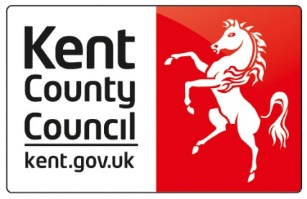 Briefing for Kent Housing Group – July 2018Accommodation Strategy Refresh:Main document refreshed – updated hyperlinks, placed case studies with more recent examples, included Transforming Care and the Housing Plan, additional information on Kent’s ChildrenForecasts refreshed for Care Homes and Extra Care Housing for Older People; underway for LD, PD and MH Care Homes and Supported HousingDistrict Profiles – broadly updated. Awaiting feedback from two Districts and two CCG’sDesign Principles – being refreshedMaps – no planned updateLogos – to be updatedTo go through approvals through July/August – planned re-launch in September 2018Christy Holden, Senior Commissioning Manager